JF Nihongo Network (Sakura Network)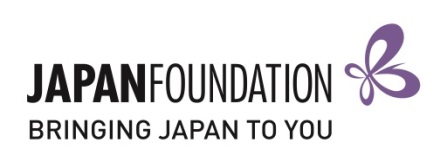 Mini Grant Yearly PlannerPlease provide brief details of any Sakura Network project planned for JFY2020-21 (April 2020 – March 2021) for which you intend to apply for a Sakura Network mini grant from The Japan Foundation, Sydney. Approximate dates and details are acceptable.  This document is for JF reference purposes and funding is not guaranteed.  Detailed proposals for approved projects are required two months before the event date.Sakura Network Member: Proposed Event DateProposed Event DetailsApproximate funding requested